SMLOUVA O POSKYTNUTÍ SLUŽBY STUDIJNÍHO POBYTUkterou dnešního dne uzavírají mezi sebou tyto smluvní strany :Cestovní kancelář - KRISTOF, s. r. o., IČ: 62 73 93 87se sídlem Moskevská 28, 460 01 Libereczapsaná u Krajského soudu v Ústí nad Labem, oddíl C, vložka 8587tel.: XXXXXXXXXX, fax.: XXXXXXXXXX zast.: Luboš Martinovitz/dále jen "KRISTOF"/aMasarykova základní škola a mateřská škola Český TěšínKomenského 607/3737 01 Český TěšínIČ: 60784512v zastoupení:Mgr. Michal Nešporek/dále jen "Objednatel"/takto:I.OBECNÁ UJEDNÁNÍ1.KRISTOF je cestovní kanceláří poskytující služby studijního pobytu pro školní a jiné kolektivy. KRISTOF má zájem uzavřít s dále vesmlouvě určeným počtem osob smlouvy o zájezdu, na jejichž základě se poznávací zájezd uskuteční.2.Objednatel je vzdělávacím zařízením a je na základě své vlastní poptávky poznávacího zájezdu schopen zprostředkovat uzavřeníjednotlivých smluv o zájezdu, jakož i zajistit pedagogický dozor a další činnosti v průběhu poznávacího zájezdu. Objednatel sezavazuje vyvíjet činnost směřující k tomu, aby mohl KRISTOF uzavřít s dále uvedeným počtem osob smlouvy o zájezdu.KRISTOF se zavazuje poskytnout za smluvní cenu službu poznávacího zájezdu/jazykového kurzu dle přiloženého programuv termínu, délce, místě a standardu vymezených v odstavci III. Konkrétní ujednání.3.4..KRISTOF se zavazuje dodržet dohodnutý rozsah a standard služeb za podmínky dodržení termínů ze strany Objednatele,uvedených v bodě 10. Konkrétní ujednání a za podmínky uhrazení záloh a doplatků ve lhůtě splatnosti.KRISTOF se zavazuje poptávaný zájezd uskutečnit při minimálním počtu účastníků 45 osob, tento závazek vzniká až v případě5plné úhrady ceny zájezdu všemi účastníky ve výši určené v odstavci III. Konkrétní ujednáníObjednatel se zavazuje dodržovat Pokyny pro pedagogy uvedené v příloze č. 1 a souhlasí s podmínkami dále uvedenými v tétosmlouvě.KRISTOF se zavazuje poskytnout Objednateli potřebné materiály, formuláře a informace, aby Objednatel mohl tyto informacepředávat studentům, případně jejich zákonným zástupcům.678...Účastníky doprovází během poznávacího zájezdu/jazykového kurzu pedagogičtí pracovníci stanovení Objednatelem, kteří zastudenty zodpovídají po celou dobu zájezdu. Pedagogický dozor smí v průběhu zájezdu vykonávat pouze zletilá osoba.Pedagogický dozor plně zodpovídá za účastníky zájezdu během celého jeho konání, tj. od místa odjezdu až do návratu tamtéž.V tomto ohledu je pedagogický dozor povinen účastníky dostatečně poučit o tom, že po návratu z odpoledního programu dohostitelských rodin či na ubytovnu se nesmějí účastníci zájezdu svévolně pohybovat mimo tato zařízení (především ve večernícha nočních hodinách). Hostitelská rodina přebírá částečně zodpovědnost v době pobytu účastníků s hostitelskou rodinou. Vpřípadě, že účastníci poruší tyto podmínky a opustí svévolně rodinu, je rodina takové odpovědnosti zbavena.Průvodce poznávacího zájezdu zastupuje KRISTOF a zodpovídá během zájezdu za kvalitu a úplnost poskytované služby, tj.ubytování, stravování, dodržení programu, řeší na místě připomínky a požadavky pedagogů a studentů, poskytuje potřebnéinformace a komunikuje za skupinu se zahraničními partnery.9.10. KRISTOF se zavazuje poskytnout zájezd za smluvní cenu a dle přiloženého programu v termínu, délce, místě a standardu, kterýje vymezen v odstavci III. Konkrétní ujednání této smlouvy, která tvoří její nedílnou součást.KRISTOF se zavazuje dodržet dohodnutý rozsah a standard služeb za podmínky dodržení termínů ze strany Objednateleuvedených také v odstavci III. Konkrétní ujednání.11. V souladu s ustanovením § 2530 zákona č. 89/2012 Sb. mají KRISTOF a Objednatel právo na adekvátní zvýšení/snížení cenyjednotlivých služeb v případě:a) změna kurzu ČNB deviza prodej oproti dni 7.3.2024 o více než 10%b) změna cen pohonných hmot oproti dni 7.3.2024 o více než 10%Představuje-li zvýšení ceny poznávacího zájezdu v případech a, b více než 8% původní ceny, má Objednatel právo od smlouvyodstoupit bez uhrazení stornovacích poplatků. Pro výpočet zvýšení / snížení ceny zájezdů jsou určující kurzy vyhlášené ČNB kedni změny ceny zájezdu, nejpozději však kurz vyhlášený 21. den před zahájením zájezdu.c) zavedení vízové povinnosti se státy tranzitní nebo cílové zeměd) změna sazeb DPH či jiných daní spojených se službami na jazykovém kurzu / poznávacím zájezdu po uzavření smlouvy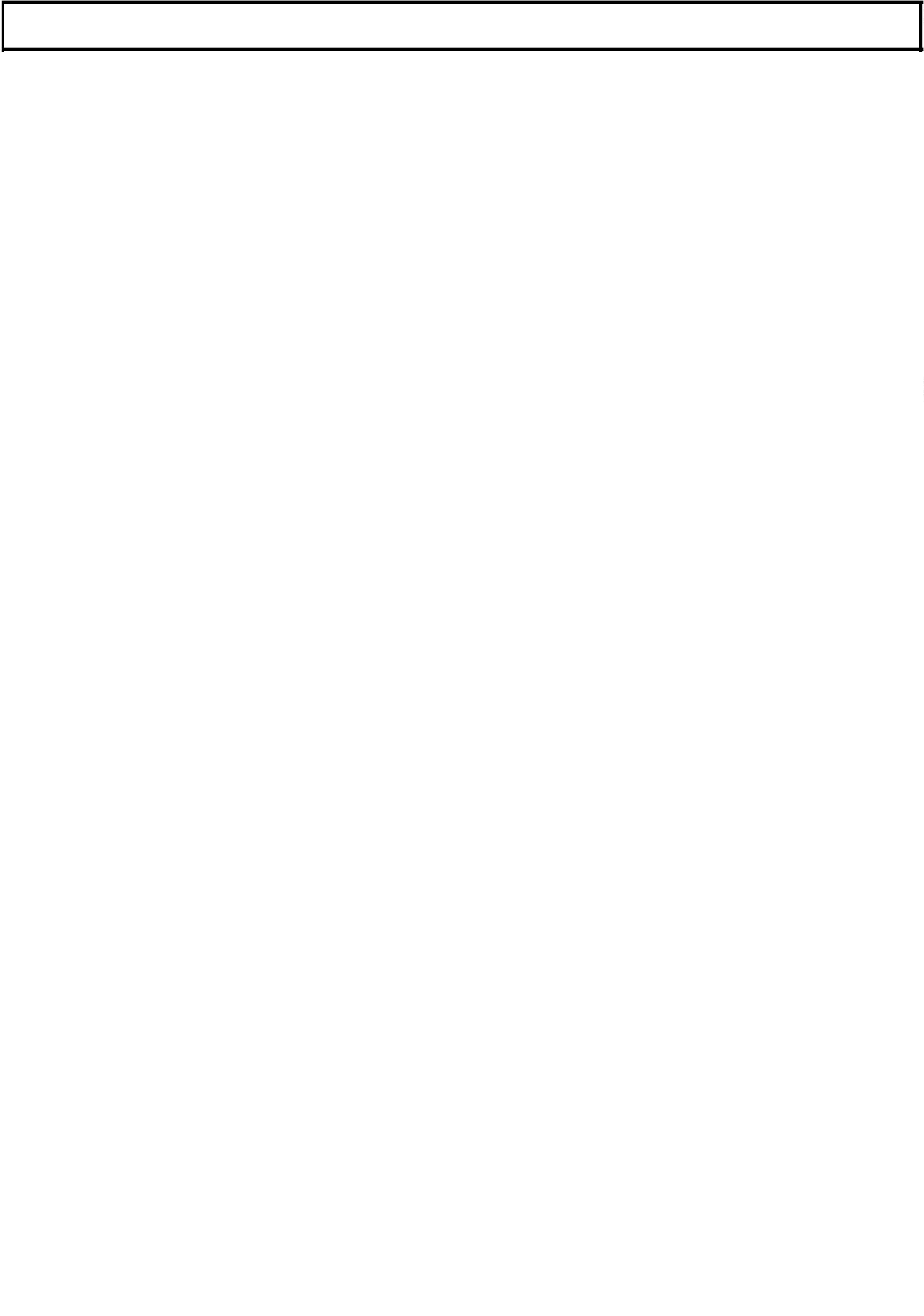 e) klesne-li počet účastníků zájezdu pod požadovaný minimální počet platících studentů (viz bod 5.), lze zájezd uskutečnit nažádost Objednatele i pro menší skupinu účastníků, zajistí-li Objednatel souhlas všech účastníků s navýšením ceny zájezdu opoměrnou částku za dopravu. Jiné náklady nebudou menší skupině účastníků k jejich ceně přidávány. Nebude-li zajištěnsouhlas všech účastníků menší skupiny, zájezd se neuskuteční.12. A) Storno podmínky pro jednotlivce (individuální storno ze strany rodičů):Vzhledem k tomu, že na základě smlouvy a přijatých záloh od všech účastníků poukazuje KRISTOF platby tuzemským izahraničním partnerům, je nutné v případě odstoupení od smlouvy stornujícímu účastníkovi účtovat níže uvedenéstornopoplatky. Rozhodující pro určení výše stornopoplatku je den doručení storna do kanceláře KRISTOF. Účastník je povinenzaplatit odstupné/stornopoplatek ve výši účelně vynaložených nákladů (způsobených odstoupením), a to až do skutečné výšetěchto nákladů, nejméně však:od podpisu smlouvy až 120 dní před odjezdem ………………… 1 000 Kč / osoba1521619 - 60 dnů před odjezdem9 dnů - 30 dnů před odjezdem9 dnů - 15 dnů před odjezdem4 dnů - 7 dnů před odjezdema méně dnů před odjezdem30% ceny zájezdu/osoba50% ceny zájezdu/osoba70% ceny zájezdu/osoba90% ceny zájezdu/osoba100% ceny zájezdu/osobaStornopoplatek není účtován, pokud jsou za stornované osoby náhradníci.Účelně vynaloženými náklady se rozumí provozní náklady KRISTOF a smluvně sjednané nebo právním předpisem stanovenénáhrady tuzemským a zahraničním dodavatelům služeb.B) Storno podmínky v případě zhoršení pandemické situace (hromadné storno ze strany školy/KRISTOF):-Objednatel (škola) má právo na bezplatné odstoupení od smlouvy před odjezdem z důvodu nově nařízených vládníchopatření v cílové destinaci, které zásadním způsobem ovlivní/omezí průběh zájezdu (např. uzavřené hranice, hotely/hostely,turistické památky apod.). Zaplacené finanční prostředky budou vráceny účastníkům v plné výši nebo po domluvě sObjednatelem převedeny na zájezd v náhradním termínu.-V případě odstoupení od smlouvy z jiných důvodů, které zásadním způsobem neovlivní průběh zájezdu (např. povinnáochrana dýchacích cest, jiná hygienická nařízení apod.), ve lhůtě kratší než 45 dnů před odjezdem bude účtovánstornopoplatek maximálně do výše účelně vynaložených nákladů (např. zaplacené zálohy zahraničním a tuzemskýmdodavatelům služeb), minimálně však ve výši 1 000 Kč / osoba.-Individuální zrušení zájezdu ze strany rodiče je účtováno běžným způsobem (viz bod 12a).13. Reklamaci podává účastník neprodleně na místě prostřednictvím pedagoga průvodci KRISTOF, který skupinu doprovází.O reklamaci a jejím řešení vyhotoví průvodce KRISTOF zápis. Nebude-li možné závadu fakticky odstranit či kompenzovat, stáváse tento zápis podkladem k řešení reklamace. Na základě zápisu je reklamace řešena v zákonné lhůtě 30 dnů po skončení akce.Reklamaci služby je nutno podat neprodleně tak, aby mohla být zjednána náprava.V souladu s ustanovením §14 zákona č. 634/1992 Sb., o ochraně spotřebitele, může zákazník řešit případné sporyprostřednictvím subjektu mimosoudního řešení spotřebitelských sporů, kterým je Česká obchodní inspekce (Štěpánská 567/15,Praha 2), internetová adresa www.adr.coi.cz.1114. K této smlouvě mohou být se souhlasem smluvních stran písemně uzavřena dodatečná ujednání či dodatky.5. Tato smlouva se vyhotovuje ve dvou stejnopisech, z nichž jeden obdrží každá ze smluvních stran.6. Smlouva nabývá platnosti a účinnosti dnem jejího podpisu oběma smluvními stranami.II.OSTATNÍ UJEDNÁNÍ1. KRISTOF se zavazuje postupovat podle platné legislativy GDPR.Obě smluvní strany se budou řídit obecným nařízením EU 2016/679 o ochraně osobních údajů (GDPR).-přijmout všechna bezpečnostní, technická, organizační a jiná opatření s přihlédnutím ke stavu techniky, povaze zpracování,rozsahu zpracování, kontextu zpracování a účelům zpracování k zabránění jakéhokoli narušení poskytnutých osobních údajů,zpracovávat osobní údaje pouze pro plnění smlouvy (za účelem zajištění všech potřebných služeb cestovního ruchu), pro účely-oprávněného zájmu cestovní kanceláře a plnění právní povinnosti (vedení vnitřní evidence zákazníků, účetnictví, reklamace,marketing),-aby se osoby oprávněné zpracovávat osobní údaje u dodavatele byly zavázány k mlčenlivosti nebo aby se na ně vztahovalazákonná povinnost mlčenlivosti,budou zpracovávány po dobu nezbytně nutnou pro plnění závazku a zajištění vzájemných práv a povinností cestovní-kanceláře, pro účely oprávněného zájmu cestovní kanceláře a pro plnění právních povinností po dobu stanovenou příslušnýmipředpisy (např. zákona o účetnictví, o archivnictví),----po ukončení smlouvy řádně naložit se zpracovávanými osobními údajiumožnit kontrolu, audit či inspekci prováděné školou nebo příslušným orgánem dle právních předpisů,poskytnuté osobní údaje chránit v souladu s právními předpisy,přiměřeně postupovat podle těchto bodů, které jsou součástí smlouvy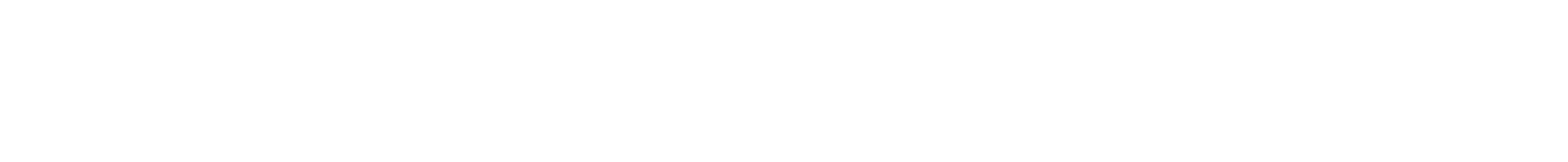 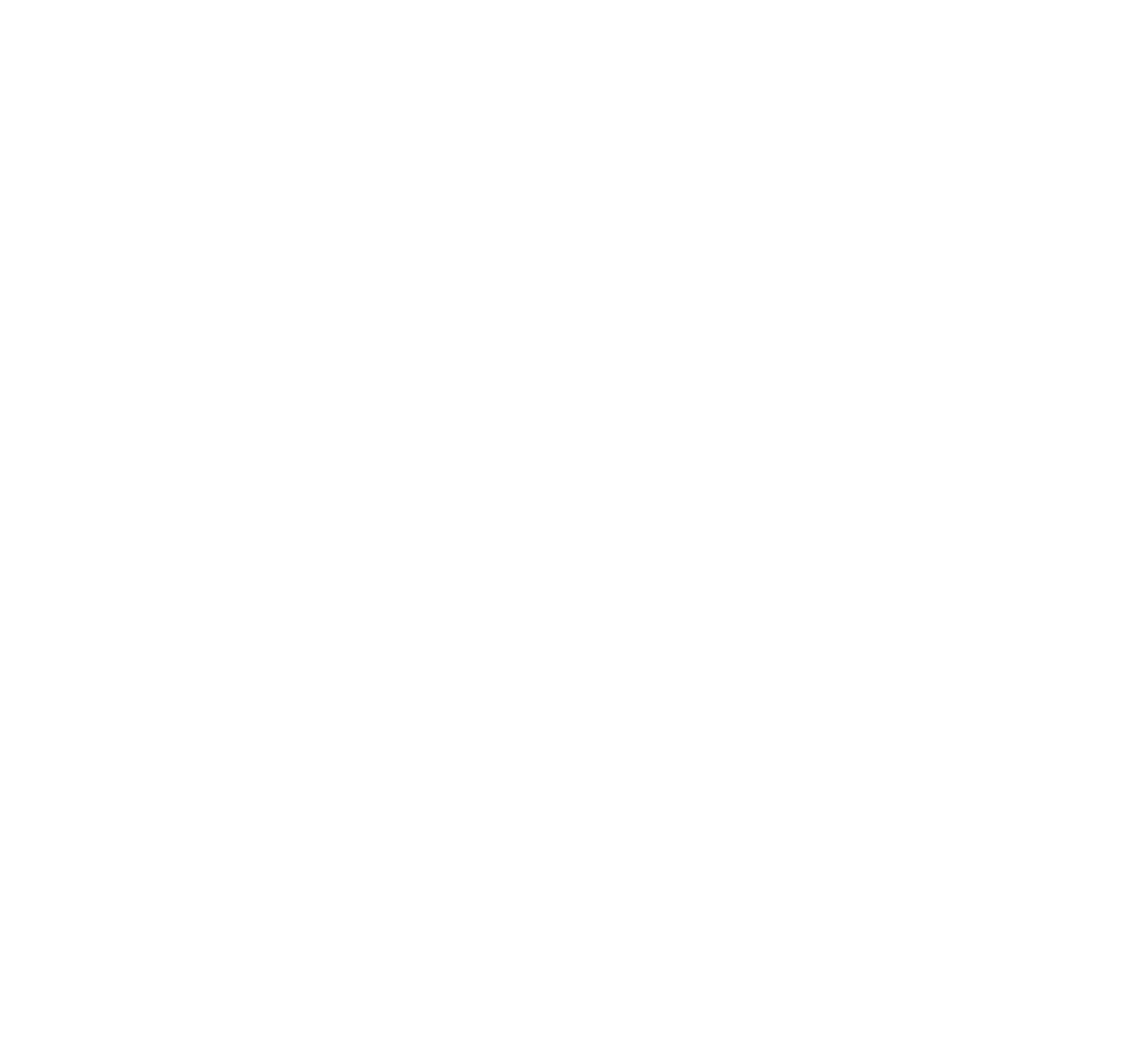 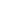 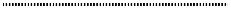 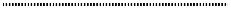 2.Objednatel informoval druhou smluvní stranu, že je povinným subjektem ve smyslu zákona č. 340/2015 Sb., o registru smluv.Smluvní strany se dohodly, že objednatel bude subjektem, který vloží smlouvu do registru smluv. Platnosti nabývá smlouvadnem podpisu smlouvy oběma stranami, resp. pozdějším dnem podpisu jedné smluvní strany. Účinnosti nabývá smlouva dnemuveřejnění v registru smluv, tj. do 30 dnů od jejího uzavření dle zákona č. 340/2015 Sb., o registru smluv. Smluvní stranyprohlašují, že veškeré informace uvedené v této smlouvě nepovažují za informace, které nelze poskytnout při postupu podlepředpisů upravujících svobodný přístup k informacím a udělují svolení k jejich užití a zveřejnění bez stanovení jakýchkolivdalších podmínek.III.KONKRÉTNÍ UJEDNÁNÍ1......Termín konání zájezdu:Název zájezdu:22.4.2024 - 27.4.202423456Krásy jižní Anglie + LondýnKód zájezdu:24042251Typ a rozsah ubytování:Stravování po dobu ubytování:3 x nocleh v hostitelských rodinách v okolí Brightonuv hostitelských rodinách: plná penze (snídaně, obědový balíček, večeře)Další služby:eurotunel/trajekt: Calais - Dover/FolkestoneFolkestone/Dover - Calaisdoprava autobusem: klimatizovaným autobusem zahraniční výroby vybaveným toaletou, lednicí,kávovarem, DVD/videem a ABSpojištění: Komplexní cestovní pojištění, které zahrnuje léčebné výlohy v zahraničí, úrazovépojištění (smrt a trvalá invalidita následkem úrazu), pojištění zavazadel, odpovědnostza neúmyslnou škodu (na zdraví, na věci), pojištění pro případ zrušení (storna) zájezdua připojištění na události spojené s covid-19 (preventivní karanténa v zahraničí,onemocnění před odjezdem i v zahraničí)7..Služba průvodce.8Plná smluvní cena poznávacího zájezdu pro 1 účastníka:91990 Kč/osoba0 390 Kč/osobamladší 18 letstarší 18 letcena je platná při minimálním počtu 45 platících účastníků(dle bodů 1. - 9. III. Konkrétní ujednání)9.zdarma místa pro pedagogický dozor v počtu 3 osobSmluvní cena zahrnuje částku 150 GBP/1 osoba přepočtenou kurzem deviza prodej v ČNB ke dni 7.3.2024. Případným kurzovnímzměnám (viz. bod 11a) podléhá pouze tato část smluvní ceny.10. Abychom Vám mohli garantovat přesné dodržení bodů 1-9 konkrétních ujednání, žádáme Vás zdvořile o důsledné dodržení nížeuvedených termínů:––––––odeslání podepsané smlouvy:odeslání požadavku na přistavení autobusu:přihlášení účastníků zájezdu:odeslání požadavku na společné ubytování studentů:záloha č. 1: 4 000 Kč/osobaodeslání doplatku: dle věku22.03.202422.03.202410.03.202410.03.202410.03.202422.03.202411. Při korespondenci s KRISTOF uvádějte, prosím, vždy kód Vašeho zájezdu: 240422512. Maximální možný počet účastníků je 55, včetně pedagogického dozoru.1Přílohy:Příloha č. 1 - Pokyny pro pedagogyPříloha č. 2 - Program zájezduPříloha č. 3 - Pojištění CK proti úpadkuV Liberci dne07.03.2024V Českém Těšíně dne                  7.3.2024  Za KRISTOF, s. r. o.Za ZŠ Český Těšín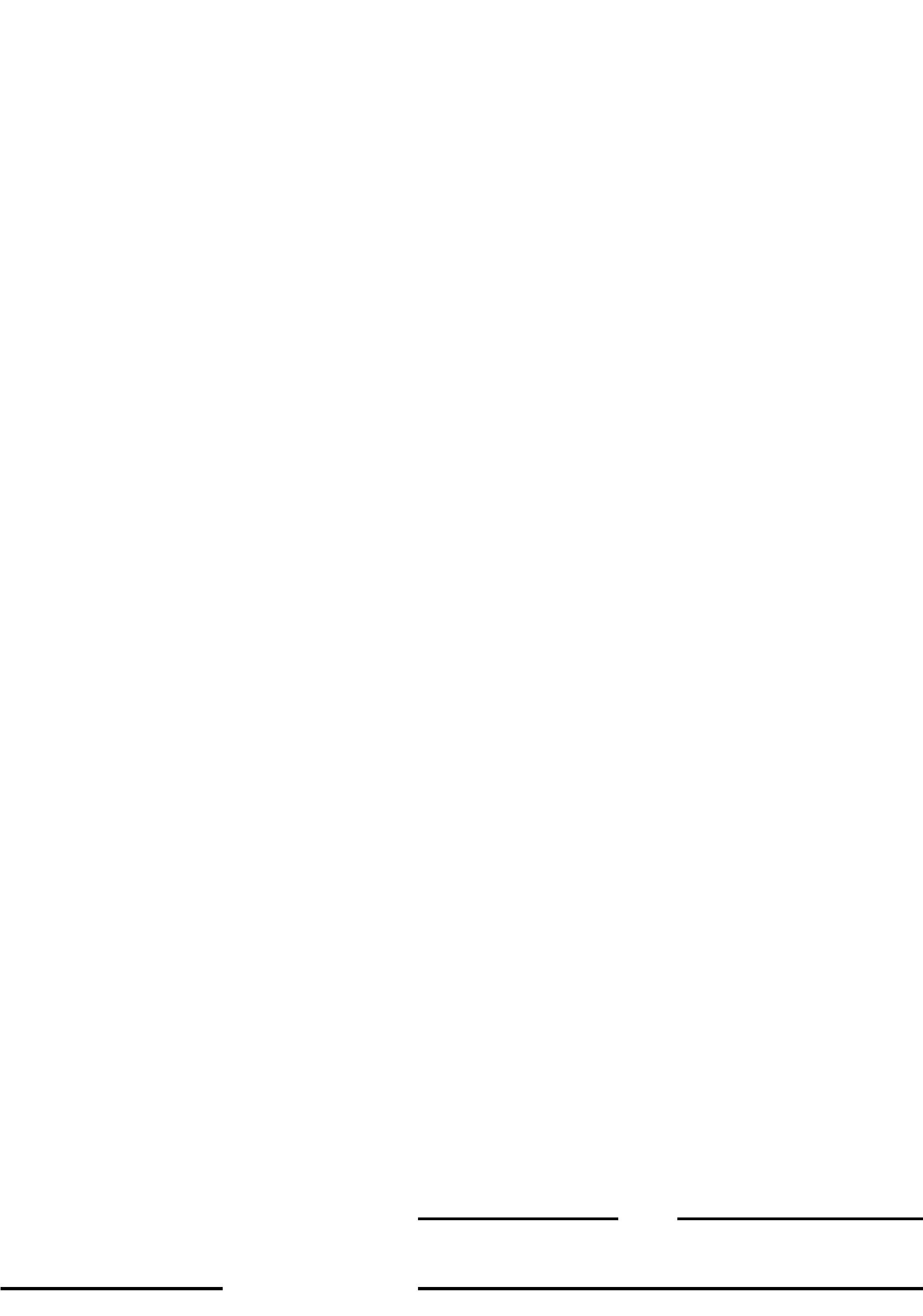 